ПроектПРАВИТЕЛЬСТВО ЛЕНИНГРАДСКОЙ ОБЛАСТИПОСТАНОВЛЕНИЕ«_____»____________2019 №______«Об утверждении показателей и порядка оценки эффективности выполнения органами местного самоуправления муниципальных образований Ленинградской области отдельных переданных государственных полномочий, а также признании утратившими силу отдельных постановлений Правительства Ленинградской области»В целях оценки эффективности выполнения органами местного самоуправления муниципальных образований Ленинградской области отдельных переданных государственных полномочий Правительство Ленинградской области постановляет:1. Утвердить показатели эффективности выполнения органами местного самоуправления муниципальных образований Ленинградской области отдельных переданных государственных полномочий согласно приложению 1.2. Утвердить положение о порядке оценки эффективности выполнения органами местного самоуправления муниципальных образований Ленинградской области отдельных переданных государственных полномочий согласно приложению 2.3. Руководителям органов исполнительной власти Ленинградской области по итогам года до 20-го числа второго месяца, следующего за отчетным периодом, представлять в комитет по местному самоуправлению, межнациональным и межконфессиональным отношениям Ленинградской области информацию о достигнутых значениях показателей эффективности выполнения органами местного самоуправления муниципальных образований Ленинградской области отдельных переданных государственных полномочий
по форме согласно приложению 3.4. Комитету по местному самоуправлению, межнациональным 
и межконфессиональным отношениям Ленинградской области по итогам года до 1-го числа третьего месяца, следующего за отчетным периодом осуществлять оценку эффективности выполнения органами местного самоуправления муниципальных образований Ленинградской области отдельных переданных государственных полномочий в порядке, утвержденном настоящим Постановлением, и представлять Губернатору Ленинградской области обобщенную информацию о достигнутых значениях показателей эффективности выполнения органами местного самоуправления муниципальных образований Ленинградской области отдельных переданных государственных полномочий.5. Признать утратившими силу: постановление Правительства Ленинградской области от 30 декабря 2014 года № 646 «Об утверждении показателей для оценки эффективности выполнения органами местного самоуправления муниципальных образований Ленинградской области переданных отдельных государственных полномочий и признании утратившими силу отдельных постановлений Правительства Ленинградской области»;постановление Правительства Ленинградской области от 04 октября 2016 года № 373 «О внесении изменений в постановление Правительства Ленинградской области от 30 декабря 2014 года № 646 «Об утверждении показателей для оценки эффективности выполнения органами местного самоуправления муниципальных образований Ленинградской области переданных отдельных государственных полномочий и признании утратившими силу отдельных постановлений Правительства Ленинградской области»;постановление Правительства Ленинградской области от 17 декабря 2018 года № 490 «О внесении изменений в постановление Правительства Ленинградской области от 30 декабря 2014 года № 646 «Об утверждении показателей для оценки эффективности выполнения органами местного самоуправления муниципальных образований Ленинградской области переданных отдельных государственных полномочий и признании утратившими силу отдельных постановлений Правительства Ленинградской области»;постановление Правительства Ленинградской области от 29 марта 2019 года № 128 «О внесении изменения в постановление Правительства Ленинградской области от 30 декабря 2014 года № 646 «Об утверждении показателей для оценки эффективности выполнения органами местного самоуправления муниципальных образований Ленинградской области переданных отдельных государственных полномочий и признании утратившими силу отдельных постановлений Правительства Ленинградской области».6. Действие пункта 1.1. раздела V «В бюджетной сфере» показателей эффективности выполнения органами местного самоуправления муниципальных образований Ленинградской области отдельных переданных государственных полномочий (приложение 1) распространяется на правоотношения, возникшие 
с 1 января 2020 года.7. Контроль за исполнением постановления возложить на вице-губернатора Ленинградской области по внутренней политике.ГубернаторЛенинградской области                                                                               А. ДрозденкоУТВЕРЖДЕНЫпостановлением Правительства Ленинградской областиот ___.__.2019 года  № ____(приложение 1)Показатели эффективности выполнения органами местного самоуправления муниципальных образований Ленинградской области отдельных переданных государственных полномочийУТВЕРЖДЕНОпостановлением Правительства Ленинградской областиот ___.__.2019 года  № ____(приложение 2)Положение о порядке оценки эффективности выполнения органами местного самоуправления муниципальных образований 
Ленинградской области отдельных переданных 
государственных полномочий1. Оценка эффективности выполнения органами местного самоуправления муниципальных образований Ленинградской области отдельных переданных государственных полномочий (далее - оценка деятельности) проводится в целях обобщения и систематизации информации о выполнении органами местного самоуправления муниципальных образований Ленинградской области 
(далее – органы местного самоуправления) отдельных переданных государственных полномочий (далее – переданные полномочия), представляемой Губернатору Ленинградской области, а также определения сфер правового регулирования переданных полномочий, требующих приоритетного внимания по итогам отчетного периода.2. Оценка деятельности осуществляется на основе показателей эффективности исполнения органами местного самоуправления переданных полномочий, установленных приложением 1 к настоящему постановлению.3. При проведении оценки деятельности используется балльная система оценки. В зависимости от процентного соотношения достижения органами местного самоуправления каждого из целевых значений показателей, установленных приложением 1 к настоящему постановлению, органам местного самоуправления присваиваются следующие баллы:- при достижении от 0 до 50 процентов целевого значения показателя - 
0 баллов;- при достижении от 50 до 75 процентов целевого значения показателя - 0,5 балла;- при достижении от 75 до 99 процентов целевого значения показателя - 0,75 балла;- за достижение от 99 и выше процентов от целевого значения показателя - 
1 балл.4. По каждому из целевых показателей, имеющих значение «да/нет», 
в случае достижения органами местного самоуправления значения целевого показателя «да» присваивается 1 балл, в случае достижения целевого показателя «нет» присваивается 0 баллов.В случае недостижения органами местного самоуправления показателей эффективности исполнения переданных полномочий им присваивается 1 балл, 
по следующим причинам: - отсутствие заявок граждан (организаций), поступивших в органы местного самоуправления в целях выполнения ими переданных полномочий;- отсутствие у органа местного самоуправления муниципального района или городского округа оцениваемых переданных полномочий.5. По результатам балльной оценки исполнения органами местного самоуправления переданных полномочий составляются сводные рейтинги, 
в которых место органов местного самоуправления определяется суммой набранных ими баллов.Рейтинги исполнения органами местного самоуправления переданных полномочий составляются отдельно для муниципальных районов (городского округа) и поселений Ленинградской области.УТВЕРЖДЕНАпостановлением Правительства Ленинградской областиот ___.__.2019 года  № ____(приложение 3)ФОРМАИнформация о достигнутых значениях показателей эффективности выполнения органами местного самоуправления муниципальных образований Ленинградской области отдельных переданных государственных полномочийв ____________ году Сфера правового регулирования отдельных переданных государственных полномочий (с указание областного закона о наделении органов местного самоуправления Ленинградской области отдельными переданными государственными полномочиями):________________________________________________________________________________________________________________Отдельное переданное государственное полномочие:____________________________________________________________________________________________________________Показатель: ________________________________________________________________________________________________________________Пояснительная записка:___________________________________________________________________________________________________________________________________________________________________________________________________________Целесообразность дальнейшего выполнения органамиместного самоуправления муниципальных образований Ленинградской области отдельных переданных государственных полномочий в данной сфере ____________________________________________________________________________ПОЯСНИТЕЛЬНАЯ ЗАПИСКАк проекту постановления Правительства Ленинградской области 
«Об утверждении показателей и порядка оценки эффективности выполнения органами местного самоуправления муниципальных образований Ленинградской области отдельных переданных государственных полномочий, а также признании утратившими силу отдельных постановлений Правительства Ленинградской области»Проект постановления Правительства Ленинградской области 
«Об утверждении показателей и порядка оценки эффективности выполнения органами местного самоуправления муниципальных образований Ленинградской области отдельных переданных государственных полномочий, 
а также признании утратившими силу отдельных постановлений Правительства Ленинградской области» (далее – проект постановления) подготовлен на основании предложений органов исполнительной власти Ленинградской области, осуществляющих контроль надлежащего исполнения органами местного самоуправления Ленинградской области отдельных переданных государственных полномочий.Целью проекта постановления является корректировка ряда показателей для оценки эффективности выполнения органами местного самоуправления Ленинградской области отдельных переданных государственных полномочий, утвержденных постановлением Правительства Ленинградской области 
от 30.12.2014 № 646 «Об утверждении показателей для оценки эффективности выполнения органами местного самоуправления муниципальных образований Ленинградской области переданных отдельных государственных полномочий и признании утратившими силу постановлений Правительства Ленинградской области» (далее - постановление Правительства № 646) в соответствии 
с действующим законодательством, изменением формул расчета достижений показателей (пример: показатель 5.1 в сфере опеки и попечительства рассчитывается по форме федерального статистического наблюдения № 103-РИК «Сведения о выявлении и устройстве детей-сирот и детей, оставшихся без попечения родителей», утвержденной приказом Росстата от 21.08.2015 № 389). Также проектом предусматривается исключение из оценки исполнения отдельных переданных полномочий органами местного самоуправления показателей, предусмотренных пунктами 5.1., 7.1., 8.1. раздела IX. (В сфере опеки и попечительства, социальной поддержки детей-сирот и детей, оставшихся без попечения родителей, и лиц из числа детей-сирот и детей, оставшихся без попечения родителей) и показателя 3.1. раздела X. (В сфере образования) установленных приложением к постановлению Правительства 
№ 646. Показатели 5.1., 7.1., 8.1. раздела IX. по мнению комитета общего и профессионального образования не отражают качество выполнения органами местного самоуправления отдельных переданных государственных полномочий и не требуют их дальнейшей оценки. Оценка показателя 3.1. раздела X. исключается в связи с введением в действие областного закона от 17.11.2017 
№ 72-оз «Социальный кодекс Ленинградской области» (далее – Социальный кодекс), вызвавшего противоречие пункта 2 статьи 2 областного закона 
от 18.10.2011 № 83-оз «О наделении органов местного самоуправления муниципальных образований Ленинградской области отдельными государственными полномочиями Ленинградской области по предоставлению питания на бесплатной основе (с частичной компенсацией его стоимости) обучающимся в образовательных организациях, расположенных на территории Ленинградской области» и пунктов 6, 7 части 1 статьи 4.2. Социального кодекса, установившего критерии предоставления обучающимся из приемных 
и многодетных семей бесплатного питания. Проектом постановления предлагается установить (скорректировать) показатели, отражающие качество выполнения органами местного самоуправления Ленинградской области отдельных переданных государственных полномочий, а именно «доля обоснованных жалоб на действия (бездействие) органов местного самоуправления Ленинградской области при исполнении ими отдельных переданных государственных полномочий от общего количества действий производимых органами местного самоуправления Ленинградской области в ходе исполнения ими отдельных переданных государственных полномочий, характеризующих сферу данных правоотношений».Также проектом постановления предлагается утвердить положение 
о порядке оценки эффективности выполнения органами местного самоуправления муниципальных образований Ленинградской области отдельных переданных государственных полномочий, разработанное в целях обобщения, систематизации и наглядности информации о выполнении органами местного самоуправления муниципальных образований Ленинградской области отдельных переданных государственных полномочий, представляемой Губернатору Ленинградской области в целях определения сфер правового регулирования отдельных переданных государственных полномочий, требующих приоритетного внимания по итогам отчетного периода. Форма представления информации о достигнутых значениях показателей эффективности выполнения органами местного самоуправления Ленинградской области отдельных переданных государственных полномочий предлагается к принятию в связи с необходимостью соблюдения органами исполнительной власти Ленинградской области единой формы представления информации 
о выполнении органами местного самоуправления Ленинградской области отдельных переданных государственных полномочий, позволяющей провести оценку исполнения ими отдельных переданных государственных полномочий. Изменение периодичности представления информации о достижении органами местного самоуправления Ленинградской области показателей эффективности выполнения ими отдельных переданных государственных полномочий связано с невозможностью представления органами исполнительной власти Ленинградской области информации о ходе выполнения органами местного самоуправления Ленинградской области отдельных переданных государственных полномочий, позволяющей принять решение 
о целесообразности дальнейшего выполнения органами местного самоуправления Ленинградской области отдельных переданных государственных полномочий, либо скорректировать деятельность органов местного самоуправления Ленинградской области по выполнению данных полномочий. (Пример: численность лиц, которые должны быть обеспечены благоустроенными жилыми помещениями в текущем финансовом году, уточняется в течение года по заявкам органов местного самоуправления Ленинградской области).Проект постановления не затрагивает вопросы осуществления предпринимательской деятельности, в связи, с чем проведение оценки регулирующего воздействия не требуется.№ п/пПоказателиЕдиница измеренияЦелевое значение показателяМетодика расчета12345I. В сфере профилактики безнадзорности и правонарушений несовершеннолетнихI. В сфере профилактики безнадзорности и правонарушений несовершеннолетнихI. В сфере профилактики безнадзорности и правонарушений несовершеннолетнихI. В сфере профилактики безнадзорности и правонарушений несовершеннолетнихI. В сфере профилактики безнадзорности и правонарушений несовершеннолетних1Создание и обеспечение деятельности комиссий по делам несовершеннолетних и защите их правСоздание и обеспечение деятельности комиссий по делам несовершеннолетних и защите их правСоздание и обеспечение деятельности комиссий по делам несовершеннолетних и защите их правСоздание и обеспечение деятельности комиссий по делам несовершеннолетних и защите их прав1.1Создание комиссий по делам несовершеннолетних и защите их прав органами местного самоуправления, наделенными отдельными переданными государственными полномочиямида1.2Доля освоенных бюджетных средств на реализацию отдельных переданных государственных полномочий от общей суммы выделенных средств из областного бюджета на реализацию отдельных государственных полномочийпроцентов100К = Со / Св x 100,где:К - значение показателя;Со - сумма освоенных бюджетных средств на реализацию отдельных государственных полномочий;Св - общая сумма выделенных средств из областного бюджета на реализацию отдельных государственных полномочий1.3Доля обоснованных жалоб на действия (бездействие) комиссий по делам несовершеннолетних и защите их прав, поступивших в комитет по молодежной политике Ленинградской области, от общего количества принятых комиссией по делам несовершеннолетних и защите их прав решенийпроцентов0Р = Кж / Ко x 100,где:Р - значение показателя;Кж - количество жалоб на действия (бездействие) комиссии по делам несовершеннолетних и защите их прав, поступивших в комитет по молодежной политике Ленинградской области, которые признаны обоснованными;Ко - общее количество принятых комиссией по делам несовершеннолетних и защите их прав решенийII. В сфере административных правоотношенийII. В сфере административных правоотношенийII. В сфере административных правоотношенийII. В сфере административных правоотношенийII. В сфере административных правоотношений1Формирование и обеспечение деятельности административных комиссий муниципальных районов и городского округа (далее - административные комиссии)Формирование и обеспечение деятельности административных комиссий муниципальных районов и городского округа (далее - административные комиссии)Формирование и обеспечение деятельности административных комиссий муниципальных районов и городского округа (далее - административные комиссии)Формирование и обеспечение деятельности административных комиссий муниципальных районов и городского округа (далее - административные комиссии)1.1Формирование административных комиссий органами местного самоуправления, наделенными отдельными государственными полномочиямида1.2Доля освоенных бюджетных средств на реализацию отдельных переданных государственных полномочий от общей суммы выделенных средств из областного бюджета на реализацию отдельных государственных полномочийпроцентов100К = Со / Св x 100,где:К - значение показателя;Со - сумма освоенных бюджетных средств на реализацию отдельных государственных полномочий;Св - общая сумма выделенных средств из областного бюджета на реализацию отдельных государственных полномочий2Составление протоколов об административных правонарушенияхСоставление протоколов об административных правонарушенияхСоставление протоколов об административных правонарушенияхСоставление протоколов об административных правонарушениях2.1Доля протоколов об административных правонарушениях, предусмотренных областным законом от 2 июля 2003 года № 47-оз "Об административных правонарушениях", составленных в соответствии с требованиями Кодекса Российской Федерации об административных правонарушениях от общего количества составленных протоколов об административных правонарушенияхпроцентов100Р = Пн / По x 100,где:Р - значение показателя;Пн - количество протоколов об административных правонарушениях, составленных в соответствии с требованиями Кодекса Российской Федерации об административных правонарушениях;По - общее количество составленных протоколов об административных правонарушениях2.2Доля постановлений с назначением административного наказания в виде административного штрафа в общем количестве рассмотренных дел об административных правонарушениях, возбужденных уполномоченными работниками администрации муниципального района (городского округа)процентов80К = П / Пр x 100,где:К - значение показателя;П - количество постановлений с назначением административного наказания в виде административного штрафа;Пр - общее количество рассмотренных дел об административных правонарушениях, которые были возбуждены уполномоченными работниками администрации муниципального района (городского округа)2.3Соотношение суммы наложенных административных штрафов по протоколам об административных правонарушениях, составленных уполномоченными работниками администрации муниципального образования, к объему субвенций, предоставляемых местным бюджетам из областного бюджета Ленинградской области для финансового обеспечения исполнения полномочия по составлению протоколов об административных правонарушенияхпроцентов150К = Ш / С x 100,где:К - значение показателя;Ш - сумма наложенных административных штрафов по протоколам об административных правонарушениях, составленных уполномоченными работниками администрации муниципального образования;С - сумма субвенции, предоставляемой местному бюджету из областного бюджета Ленинградской области для финансового обеспечения исполнения полномочия по составлению протоколов об административных правонарушениях2.4Доля работников администрации муниципального образования, уполномоченных составлять протоколы об административных правонарушениях, от общей штатной численности работников администрации муниципального образованияпроцентов20К = Р / Ш x 100,где:К - значение показателя;Р - количество работников администрации муниципального образования, уполномоченных составлять протоколы об административных правонарушениях;Ш - штатная численность работников администрации муниципального образования2.5Доля обоснованных жалоб на действия (бездействие) административных комиссий и (или) качество и полноту составления протоколов об административных правонарушениях, поступивших в комитет по правопорядку и безопасности Ленинградской области от общего количества протоколов об административных правонарушениях, составленных уполномоченными работниками администрации муниципального образованияпроцентов0Р = Кж / Ко x 100,где:Р - значение показателя;Кж - количество жалоб на действия (бездействие) административных комиссий и (или) качество и полноту составления протоколов 
об административных правонарушениях, поступивших в комитет по правопорядку и безопасности Ленинградской области, которые признаны обоснованными;Ко - общее количество протоколов об административных правонарушениях, составленных уполномоченными работниками администрации муниципального образованияIII. В сфере государственной регистрации актов гражданского состоянияIII. В сфере государственной регистрации актов гражданского состоянияIII. В сфере государственной регистрации актов гражданского состоянияIII. В сфере государственной регистрации актов гражданского состоянияIII. В сфере государственной регистрации актов гражданского состоянияIII. В сфере государственной регистрации актов гражданского состояния1Государственная регистрация актов гражданского состоянияГосударственная регистрация актов гражданского состоянияГосударственная регистрация актов гражданского состоянияГосударственная регистрация актов гражданского состоянияГосударственная регистрация актов гражданского состояния1.1Доля записей актов гражданского состояния, составленных с нарушениями действующего законодательства, от общего количества составленных записей актов гражданского состоянияпроцентов00Р = АЗн / АЗо x 100,где:Р - значение показателя;АЗн - количество записей актов гражданского состояния, составленных с нарушениями действующего законодательства;АЗо - общее количество составленных записей актов гражданского состояния1.2Доля документов, исполненных в установленные сроки, от общего количества исполненных документовпроцентов100100Р = Ди / До x 100,где:Р - значение показателя;Ди - количество документов, исполненных в установленные сроки;До - общее количество исполненных документов1.3Доля обоснованных жалоб на действия (бездействие) должностных лиц органов записи актов гражданского состояния администраций муниципальных районов (городского округа), поступивших в управление записи актов гражданского состояния Ленинградской области, от общего количества зарегистрированных актов гражданского состояния и совершенных юридически значимых действий процентов00Р = Кж / Ко x 100,где:Р - значение показателя;Кж - количество жалоб на действия (бездействие) работников органов записи актов гражданского состояния администраций муниципальных районов (городского округа), поступивших в  управление записи актов гражданского состояния  Ленинградской области, которые признаны обоснованными;Ко - общее количество зарегистрированных актов гражданского состояния и совершенных юридически значимых действий2Формирование, учет и создание надлежащих условий хранения книг государственной регистрации актов гражданского состояния, собранных из первых экземпляров актовых записейФормирование, учет и создание надлежащих условий хранения книг государственной регистрации актов гражданского состояния, собранных из первых экземпляров актовых записейФормирование, учет и создание надлежащих условий хранения книг государственной регистрации актов гражданского состояния, собранных из первых экземпляров актовых записейФормирование, учет и создание надлежащих условий хранения книг государственной регистрации актов гражданского состояния, собранных из первых экземпляров актовых записейФормирование, учет и создание надлежащих условий хранения книг государственной регистрации актов гражданского состояния, собранных из первых экземпляров актовых записей2.1Доля первых экземпляров записей актов гражданского состояния, находящихся в нормативных условиях, обеспечивающих их надлежащее хранение, от общего количества первых экземпляров записей актов гражданского состоянияпроцентов100100ДНаз = Наз / Аз x 100,где:ДНаз - значение показателя;Наз - количество первых экземпляров записей актов гражданского состояния, находящихся в нормативных условиях, обеспечивающих их надлежащее хранение;Аз - общее количество первых экземпляров записей актов гражданского состоянияIV. В сфере архивного делаIV. В сфере архивного делаIV. В сфере архивного делаIV. В сфере архивного делаIV. В сфере архивного делаIV. В сфере архивного дела1Хранение архивных документов, относящихся к собственности Ленинградской областиХранение архивных документов, относящихся к собственности Ленинградской областиХранение архивных документов, относящихся к собственности Ленинградской областиХранение архивных документов, относящихся к собственности Ленинградской областиХранение архивных документов, относящихся к собственности Ленинградской области1.1Доля архивных документов, относящихся к собственности Ленинградской области, хранящихся в муниципальных архивах в нормативных условиях, от общего количества архивных документов, относящихся к собственности Ленинградской области, хранящихся в муниципальных архивахпроцентов100100Целевое значение показателя рассчитывается исходя из выполнения муниципальными образованиями Ленинградской области следующих нормативов хранения архивных документов, относящихся к собственности Ленинградской области, хранящихся в муниципальных архивах:- хранение документов на металлических стеллажах; - соблюдение охранного режима   (наличие охранной сигнализации);- соблюдение противопожарного режима (наличие пожарной сигнализации, средств пожаротушения);- состояние архивохранилища отвечает санитарным нормам (хранилище не требует дезинфекции, дезинсекции, ремонта);- соблюдение температурно-влажностного режима в хранилище. В случае выполнения данных нормативов хранения архивных документов, относящихся к собственности Ленинградской области, хранящихся в муниципальных архивах, муниципальному образованию Ленинградской области присваивается 20% от установленного целевого значения показателя за каждый выполненный норматив, в случае невыполнения норматива муниципальному образованию Ленинградской области указанный % от установленного целевого значения показателя не присваивается.1.2Отсутствие случаев утраты архивных документов, относящихся к собственности Ленинградской областидадаУстанавливается на основании актов о необнаружении архивных документов, пути розыска которых исчерпаны2Комплектование архивными документами, относящимися к собственности Ленинградской областиКомплектование архивными документами, относящимися к собственности Ленинградской областиКомплектование архивными документами, относящимися к собственности Ленинградской областиКомплектование архивными документами, относящимися к собственности Ленинградской областиКомплектование архивными документами, относящимися к собственности Ленинградской области2.1Доля принятых в муниципальные архивы документов, относящихся к собственности Ленинградской области, от общего количества документов, относящихся к собственности Ленинградской области, подлежащих приему в муниципальные архивыпроцентов100100DАД = АДфакт / АДподл x 100,где:DАД - значение показателя;АДфакт - количество документов, относящихся к собственности Ленинградской области, фактически принятых в муниципальные архивы;АДподл - общее количество документов, относящихся к собственности Ленинградской области, подлежащих приему в муниципальные архивы3Учет архивных фондов, относящихся к собственности Ленинградской областиУчет архивных фондов, относящихся к собственности Ленинградской областиУчет архивных фондов, относящихся к собственности Ленинградской областиУчет архивных фондов, относящихся к собственности Ленинградской областиУчет архивных фондов, относящихся к собственности Ленинградской области3.1Доля архивных фондов, относящихся к собственности Ленинградской области, внесенных в автоматизированную систему государственного учета, от общего количества архивных фондов, относящихся к собственности Ленинградской областипроцентов100100DАФаис = АФаис / АФ x 100,где:DАФаис - значение показателя;АФаис - количество архивных фондов, относящихся к собственности Ленинградской области, внесенных в автоматизированную систему государственного учета;АФ - общее количество архивных фондов, относящихся к собственности Ленинградской области4Использование архивных документов, относящихся к собственности Ленинградской областиИспользование архивных документов, относящихся к собственности Ленинградской областиИспользование архивных документов, относящихся к собственности Ленинградской областиИспользование архивных документов, относящихся к собственности Ленинградской областиИспользование архивных документов, относящихся к собственности Ленинградской области4.1Доля запросов юридических и физических лиц, исполненных по архивным документам, относящимся к собственности Ленинградской области в установленные сроки, от общего количества запросов, исполненных по архивным документам, относящимся к собственности Ленинградской областипроцентов100100DЗАПср = ЗАПср / ЗАПоб x 100,где:DЗАПср - значение показателя;ЗАПср - количество запросов, исполненных по архивным документам, относящимся к собственности Ленинградской области, в установленные сроки;ЗАПоб - общее количество запросов, исполненных по архивным документам, относящимся к собственности Ленинградской области4.2Доля обоснованных жалоб на действия (бездействие) должностных лиц органов местного самоуправления, осуществляющих выполнение отдельных переданных государственных полномочий в сфере архивного дела, поступивших в архивное управление Ленинградской области, от общего количества запросов юридических и физических лиц, исполненных по архивным документам, относящимся к собственности Ленинградской областипроцентов00Р = Кж / Ко x 100,где:Р - значение показателя;Кж - количество жалоб граждан и организаций на действия (бездействие) работников, осуществляющих выполнение отдельных переданных государственных полномочий Ленинградской области в сфере архивного дела, поступивших в архивное управление Ленинградской области, которые признаны обоснованными;Ко - общее количество запросов юридических и физических лиц, исполненных по архивным документам, относящимся к собственности Ленинградской области, находящихся на хранении в муниципальных архивах Ленинградской областиV. В бюджетной сфереV. В бюджетной сфереV. В бюджетной сфереV. В бюджетной сфереV. В бюджетной сфереV. В бюджетной сфере1Расчет и предоставление дотаций на выравнивание бюджетной обеспеченности поселений за счет средств областного бюджета Ленинградской областиРасчет и предоставление дотаций на выравнивание бюджетной обеспеченности поселений за счет средств областного бюджета Ленинградской областиРасчет и предоставление дотаций на выравнивание бюджетной обеспеченности поселений за счет средств областного бюджета Ленинградской областиРасчет и предоставление дотаций на выравнивание бюджетной обеспеченности поселений за счет средств областного бюджета Ленинградской областиРасчет и предоставление дотаций на выравнивание бюджетной обеспеченности поселений за счет средств областного бюджета Ленинградской области1.1Расчет дотаций на выравнивание бюджетной обеспеченности поселений за счет средств областного бюджета Ленинградской области в соответствии с порядком расчетададаПорядок расчета органами местного самоуправления муниципальных районов дотаций на выравнивание бюджетной обеспеченности поселений в соответствии с областным законом от 14.10.2019 № 75-оз "О межбюджетных отношениях в Ленинградской области"1.2Отсутствие обоснованных жалоб органов местного самоуправления поселений по вопросам предоставления органами местного самоуправления муниципальных районов дотаций на выравнивание бюджетной обеспеченности поселений за счет средств областного бюджета, поступивших в Комитет финансов Ленинградской области дадаУстанавливается на основании зарегистрированных обращений органов местного самоуправления поселений в Комитет финансов Ленинградской области на действия (бездействие) органов местного самоуправления муниципальных районов по вопросам предоставления дотаций на выравнивание бюджетной обеспеченности поселений за счет средств областного бюджетаVI. В сфере жилищных отношенийVI. В сфере жилищных отношенийVI. В сфере жилищных отношенийVI. В сфере жилищных отношенийVI. В сфере жилищных отношенийVI. В сфере жилищных отношений1Обеспечение жильем граждан, принятых на учет в качестве нуждающихся в жилых помещениях, в соответствии с областными законами от 18 мая 2006 года № 24-оз 
"О наделении органов местного самоуправления муниципальных образований Ленинградской области отдельными государственными полномочиями Ленинградской области в сфере жилищных отношений" и от 18 июля 2011 года 
№ 57-оз "О наделении органов местного самоуправления муниципальных образований Ленинградской области отдельными государственными полномочиями Российской Федерации, переданными для осуществления органам государственной власти Ленинградской области, по обеспечению жилыми помещениями отдельных категорий граждан"Обеспечение жильем граждан, принятых на учет в качестве нуждающихся в жилых помещениях, в соответствии с областными законами от 18 мая 2006 года № 24-оз 
"О наделении органов местного самоуправления муниципальных образований Ленинградской области отдельными государственными полномочиями Ленинградской области в сфере жилищных отношений" и от 18 июля 2011 года 
№ 57-оз "О наделении органов местного самоуправления муниципальных образований Ленинградской области отдельными государственными полномочиями Российской Федерации, переданными для осуществления органам государственной власти Ленинградской области, по обеспечению жилыми помещениями отдельных категорий граждан"Обеспечение жильем граждан, принятых на учет в качестве нуждающихся в жилых помещениях, в соответствии с областными законами от 18 мая 2006 года № 24-оз 
"О наделении органов местного самоуправления муниципальных образований Ленинградской области отдельными государственными полномочиями Ленинградской области в сфере жилищных отношений" и от 18 июля 2011 года 
№ 57-оз "О наделении органов местного самоуправления муниципальных образований Ленинградской области отдельными государственными полномочиями Российской Федерации, переданными для осуществления органам государственной власти Ленинградской области, по обеспечению жилыми помещениями отдельных категорий граждан"Обеспечение жильем граждан, принятых на учет в качестве нуждающихся в жилых помещениях, в соответствии с областными законами от 18 мая 2006 года № 24-оз 
"О наделении органов местного самоуправления муниципальных образований Ленинградской области отдельными государственными полномочиями Ленинградской области в сфере жилищных отношений" и от 18 июля 2011 года 
№ 57-оз "О наделении органов местного самоуправления муниципальных образований Ленинградской области отдельными государственными полномочиями Российской Федерации, переданными для осуществления органам государственной власти Ленинградской области, по обеспечению жилыми помещениями отдельных категорий граждан"Обеспечение жильем граждан, принятых на учет в качестве нуждающихся в жилых помещениях, в соответствии с областными законами от 18 мая 2006 года № 24-оз 
"О наделении органов местного самоуправления муниципальных образований Ленинградской области отдельными государственными полномочиями Ленинградской области в сфере жилищных отношений" и от 18 июля 2011 года 
№ 57-оз "О наделении органов местного самоуправления муниципальных образований Ленинградской области отдельными государственными полномочиями Российской Федерации, переданными для осуществления органам государственной власти Ленинградской области, по обеспечению жилыми помещениями отдельных категорий граждан"1.1Доля учетных дел граждан, состоящих на учете в качестве нуждающихся в жилых помещениях, принятых к финансированию, от общего количества учетных дел таких граждан, представленных в комитет по жилищно-коммунальному хозяйству Ленинградской областипроцентов100100О = Nф / Nр x 100,где:О - значение показателя;Nф - количество учетных дел граждан, состоящих на учете в качестве нуждающихся в жилых помещениях, принятых к финансированию;Nр - общее количество учетных дел таких граждан, представленных в комитет по жилищно-коммунальному хозяйству и транспорту Ленинградской области1.2Доля освоенных бюджетных средств на жилищное обеспечение граждан от общей суммы выделенных бюджетных средств на жилищное обеспечение гражданпроцентов100100Ко = Со / Св x 100,где:Ко - значение показателя;Со - сумма освоенных бюджетных средств на жилищное обеспечение граждан;Св - общая сумма выделенных бюджетных средств на жилищное обеспечение граждан1.3Доля обоснованных жалоб на действия (бездействие) должностных лиц органов местного самоуправления, осуществляющих выполнение отдельных переданных государственных полномочий в сфере жилищных правоотношений, поступивших в комитет по жилищно-коммунальному хозяйству Ленинградской области, от общего количества учетных дел граждан, состоящих на учете в качестве нуждающихся в жилых помещенияхпроцентов00Р = Кж / Ко x 100,где:Р - значение показателя;Кж - количество жалоб на действия (бездействие) работников, осуществляющих выполнение отдельных переданных государственных полномочий в сфере жилищных правоотношений, поступивших в комитет по жилищно-коммунальному хозяйству Ленинградской области, которые признаны обоснованными;Ко - общее количество учетных дел граждан, состоящих на учете в качестве нуждающихся 
в жилых помещениях VII. В сфере обращения с безнадзорными животнымиVII. В сфере обращения с безнадзорными животнымиVII. В сфере обращения с безнадзорными животнымиVII. В сфере обращения с безнадзорными животнымиVII. В сфере обращения с безнадзорными животнымиVII. В сфере обращения с безнадзорными животными1Организация и проведение мероприятий по отлову, транспортировке, содержанию, учету, стерилизации, эвтаназии, утилизации трупов безнадзорных животныхОрганизация и проведение мероприятий по отлову, транспортировке, содержанию, учету, стерилизации, эвтаназии, утилизации трупов безнадзорных животныхОрганизация и проведение мероприятий по отлову, транспортировке, содержанию, учету, стерилизации, эвтаназии, утилизации трупов безнадзорных животныхОрганизация и проведение мероприятий по отлову, транспортировке, содержанию, учету, стерилизации, эвтаназии, утилизации трупов безнадзорных животныхОрганизация и проведение мероприятий по отлову, транспортировке, содержанию, учету, стерилизации, эвтаназии, утилизации трупов безнадзорных животных1.1Доля обоснованных жалоб на действия (бездействие) должностных лиц органов местного самоуправления, осуществляющих выполнение отдельных переданных государственных полномочий в сфере обращения с безнадзорными животными, поступивших в комитет по жилищно-коммунальному хозяйству Ленинградской области, от общего количества мероприятий по отлову, транспортировке, содержанию, учету, стерилизации, эвтаназии, утилизации трупов безнадзорных животныхпроцентов00Р = Кжо / Ко x 100,где:Р - значение показателя;Кжо - количество обоснованных жалоб на действия (бездействие) должностных лиц органов местного самоуправления, осуществляющих выполнение отдельных переданных государственных полномочий в сфере обращения с безнадзорными животными, поступивших в комитет по жилищно-коммунальному хозяйству Ленинградской области;Ко - общее количество мероприятий по отлову, транспортировке, содержанию, учету, стерилизации, эвтаназии, утилизации трупов безнадзорных животных1.2Доля безнадзорных животных, подверженных ветеринарным мероприятиям, от количества безнадзорных животных, подлежащих ветеринарным мероприятиям, предусмотренным муниципальными контрактами на оказание услуг по осуществлению ветеринарных мероприятий в отношении безнадзорных животных, заключенными органами местного самоуправления муниципальных районов Ленинградской областипроцентов100100Р = Кф / Кз x 100,где:Р - значение показателя;Кф - количество безнадзорных животных, подверженных ветеринарным мероприятиям;Кз - количество безнадзорных животных, подлежащих ветеринарным мероприятиям, предусмотренное муниципальными контрактами на оказание услуг по осуществлению ветеринарных мероприятий в отношении безнадзорных животных, заключенными органами местного самоуправления муниципальных районов Ленинградской областиVIII. В сфере опеки и попечительства, социальной поддержки детей-сироти детей, оставшихся без попечения родителей, и лиц из числа детей-сироти детей, оставшихся без попечения родителейVIII. В сфере опеки и попечительства, социальной поддержки детей-сироти детей, оставшихся без попечения родителей, и лиц из числа детей-сироти детей, оставшихся без попечения родителейVIII. В сфере опеки и попечительства, социальной поддержки детей-сироти детей, оставшихся без попечения родителей, и лиц из числа детей-сироти детей, оставшихся без попечения родителейVIII. В сфере опеки и попечительства, социальной поддержки детей-сироти детей, оставшихся без попечения родителей, и лиц из числа детей-сироти детей, оставшихся без попечения родителейVIII. В сфере опеки и попечительства, социальной поддержки детей-сироти детей, оставшихся без попечения родителей, и лиц из числа детей-сироти детей, оставшихся без попечения родителейVIII. В сфере опеки и попечительства, социальной поддержки детей-сироти детей, оставшихся без попечения родителей, и лиц из числа детей-сироти детей, оставшихся без попечения родителей1Организация и осуществление деятельности в сфере опеки и попечительстваОрганизация и осуществление деятельности в сфере опеки и попечительстваОрганизация и осуществление деятельности в сфере опеки и попечительстваОрганизация и осуществление деятельности в сфере опеки и попечительстваОрганизация и осуществление деятельности в сфере опеки и попечительства1.1Доля фактической численности работников органов опеки и попечительства от предельной численности работников органов опеки и попечительства, установленной Правительством Ленинградской областипроцентов100100Д = Чф / Чп x 100,где:Д - значение показателя;Чф - фактическая численность работников органов опеки и попечительства:Чп - предельная численность работников органов опеки и попечительства, установленная Правительством Ленинградской области1.2Доля обоснованных жалоб на действия (бездействие) должностных лиц органов местного самоуправления, осуществляющих выполнение отдельных переданных государственных полномочий в сфере опеки и попечительства, поступивших в комитет общего и профессионального образования Ленинградской области, от общей численности несовершеннолетних, проживающих на территории муниципального района (городского округа)процентов00Р = Кж / Ко x 100,Р - значение показателя;Кж - количество жалоб на действия (бездействие) работников, осуществляющих выполнение отдельных переданных государственных полномочий в сфере опеки и попечительства, поступивших в комитет общего и профессионального образования Ленинградской области, которые признаны обоснованными;Ко - общая численность несовершеннолетних, проживающих на территории муниципального района (городского округа)1.3Доля детей-сирот и детей, оставшихся без попечения родителей, переданных на воспитание в семьи граждан Российской Федерации, постоянно проживающих на территории Российской Федерации (на усыновление (удочерение) и под опеку (попечительство), в том числе по договору о приемной семье, от общей численности детей-сирот и детей, оставшихся без попечения родителей, состоящих на учете в органах опеки и попечительства (на конец отчетного года) процентов100100Ду=(До-Дд+Дус)/(До+Дрб)х100%где:- значение показателя;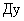 - численность детей-сирот и детей, оставшихся без попечения родителей, находящихся  под опекой, попечительством, на конец отчетного года (форма   ФСН  № 103-РИК раздел 2 строка 39 графа 3);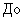 - численность детей, добровольно переданных родителями по заявлению о назначении их ребенку опекуна (попечителя) на конец отчетного года (форма ФСН  № 103-РИК раздел 2 строка 39 графа 5);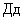 - численность детей-сирот и детей, оставшихся без попечения родителей, устроенных на усыновление (удочерение),  на конец отчетного года (форма ФСН  № 103-РИК раздел 2 строка 39 графа 12);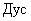  Дрб -  численность детей, состоящих в региональном банке данных о детях, оставшихся без попечения родителей, на конец  отчетного  года (форма ФСН  № 103-РИК раздел 1 строка 39 графа 3).2Назначение и выплата денежных средств на содержание детей-сирот и детей, оставшихся без попечения родителей, в семьях опекунов (попечителей) и приемных семьях в порядке и размере, установленных законодательством Российской Федерации и законодательством Ленинградской областиНазначение и выплата денежных средств на содержание детей-сирот и детей, оставшихся без попечения родителей, в семьях опекунов (попечителей) и приемных семьях в порядке и размере, установленных законодательством Российской Федерации и законодательством Ленинградской областиНазначение и выплата денежных средств на содержание детей-сирот и детей, оставшихся без попечения родителей, в семьях опекунов (попечителей) и приемных семьях в порядке и размере, установленных законодательством Российской Федерации и законодательством Ленинградской областиНазначение и выплата денежных средств на содержание детей-сирот и детей, оставшихся без попечения родителей, в семьях опекунов (попечителей) и приемных семьях в порядке и размере, установленных законодательством Российской Федерации и законодательством Ленинградской областиНазначение и выплата денежных средств на содержание детей-сирот и детей, оставшихся без попечения родителей, в семьях опекунов (попечителей) и приемных семьях в порядке и размере, установленных законодательством Российской Федерации и законодательством Ленинградской области2.1Доля детей-сирот и детей, оставшихся без попечения родителей, своевременно получивших денежное содержание, от общей численности детей-сирот и детей, оставшихся без попечения родителей, имеющих право на получение денежного содержанияпроцентов100100Д = Чп / Чи x 100,где:Д - значение показателя;Чп - численность детей-сирот и детей, оставшихся без попечения родителей, своевременно получивших денежное содержание;Чи - общая численность детей-сирот и детей, оставшихся без попечения родителей, имеющих право на получение денежного содержания3Организация выплаты вознаграждения, причитающегося приемным родителямОрганизация выплаты вознаграждения, причитающегося приемным родителямОрганизация выплаты вознаграждения, причитающегося приемным родителямОрганизация выплаты вознаграждения, причитающегося приемным родителямОрганизация выплаты вознаграждения, причитающегося приемным родителям3.1Доля приемных родителей, своевременно получивших вознаграждение, от общей численности приемных родителей, имеющих право на получение вознагражденияпроцентов100100Д = Чрп / Чри x 100,где:Д - значение показателя;Чрп - численность приемных родителейсвоевременно получивших вознаграждение;Чри - общая численность приемных родителей, имеющих право на получение вознаграждения4Обеспечение бесплатного проезда детей-сирот и детей, оставшихся без попечения родителей, обучающихся за счет средств местных бюджетов на городском, пригородном, в сельской местности - на внутрирайонном транспорте (кроме такси), 
а также бесплатного проезда один раз в год к месту жительства и обратно к месту учебыОбеспечение бесплатного проезда детей-сирот и детей, оставшихся без попечения родителей, обучающихся за счет средств местных бюджетов на городском, пригородном, в сельской местности - на внутрирайонном транспорте (кроме такси), 
а также бесплатного проезда один раз в год к месту жительства и обратно к месту учебыОбеспечение бесплатного проезда детей-сирот и детей, оставшихся без попечения родителей, обучающихся за счет средств местных бюджетов на городском, пригородном, в сельской местности - на внутрирайонном транспорте (кроме такси), 
а также бесплатного проезда один раз в год к месту жительства и обратно к месту учебыОбеспечение бесплатного проезда детей-сирот и детей, оставшихся без попечения родителей, обучающихся за счет средств местных бюджетов на городском, пригородном, в сельской местности - на внутрирайонном транспорте (кроме такси), 
а также бесплатного проезда один раз в год к месту жительства и обратно к месту учебыОбеспечение бесплатного проезда детей-сирот и детей, оставшихся без попечения родителей, обучающихся за счет средств местных бюджетов на городском, пригородном, в сельской местности - на внутрирайонном транспорте (кроме такси), 
а также бесплатного проезда один раз в год к месту жительства и обратно к месту учебы4.1Доля детей-сирот и детей, оставшихся без попечения родителей, своевременно получивших денежную компенсацию оплаты проезда, от общей численности детей-сирот и детей, оставшихся без попечения родителей, имеющих право на получение денежной компенсации оплаты проездапроцентов100100Д = Чдп / Чди x 100,где:Д - значение показателя;Чдп - численность детей-сирот и детей, оставшихся без попечения родителей, своевременно получивших денежную компенсацию оплаты проезда;Чди - общая численность детей-сирот и детей, оставшихся без попечения родителей, имеющих право на получение денежной компенсации оплаты проезда5Обеспечение однократно благоустроенным жилым помещением специализированного жилищного фонда по договорам найма специализированных жилых помещений детей-сирот и детей, оставшихся без попечения родителей, лиц из числа детей-сирот и детей, оставшихся без попечения родителей, которые не являются нанимателями жилых помещений по договорам социального найма или членами семьи нанимателя жилого помещения по договору социального найма либо собственниками жилых помещений, а также детей-сирот и детей, оставшихся без попечения родителей, лиц из числа детей-сирот и детей, оставшихся без попечения родителей, которые являются нанимателями жилых помещений по договорам социального найма или членами семьи нанимателя жилого помещения по договору социального найма либо собственниками жилых помещений, в случае если их проживание в ранее занимаемых жилых помещениях признается невозможнымОбеспечение однократно благоустроенным жилым помещением специализированного жилищного фонда по договорам найма специализированных жилых помещений детей-сирот и детей, оставшихся без попечения родителей, лиц из числа детей-сирот и детей, оставшихся без попечения родителей, которые не являются нанимателями жилых помещений по договорам социального найма или членами семьи нанимателя жилого помещения по договору социального найма либо собственниками жилых помещений, а также детей-сирот и детей, оставшихся без попечения родителей, лиц из числа детей-сирот и детей, оставшихся без попечения родителей, которые являются нанимателями жилых помещений по договорам социального найма или членами семьи нанимателя жилого помещения по договору социального найма либо собственниками жилых помещений, в случае если их проживание в ранее занимаемых жилых помещениях признается невозможнымОбеспечение однократно благоустроенным жилым помещением специализированного жилищного фонда по договорам найма специализированных жилых помещений детей-сирот и детей, оставшихся без попечения родителей, лиц из числа детей-сирот и детей, оставшихся без попечения родителей, которые не являются нанимателями жилых помещений по договорам социального найма или членами семьи нанимателя жилого помещения по договору социального найма либо собственниками жилых помещений, а также детей-сирот и детей, оставшихся без попечения родителей, лиц из числа детей-сирот и детей, оставшихся без попечения родителей, которые являются нанимателями жилых помещений по договорам социального найма или членами семьи нанимателя жилого помещения по договору социального найма либо собственниками жилых помещений, в случае если их проживание в ранее занимаемых жилых помещениях признается невозможнымОбеспечение однократно благоустроенным жилым помещением специализированного жилищного фонда по договорам найма специализированных жилых помещений детей-сирот и детей, оставшихся без попечения родителей, лиц из числа детей-сирот и детей, оставшихся без попечения родителей, которые не являются нанимателями жилых помещений по договорам социального найма или членами семьи нанимателя жилого помещения по договору социального найма либо собственниками жилых помещений, а также детей-сирот и детей, оставшихся без попечения родителей, лиц из числа детей-сирот и детей, оставшихся без попечения родителей, которые являются нанимателями жилых помещений по договорам социального найма или членами семьи нанимателя жилого помещения по договору социального найма либо собственниками жилых помещений, в случае если их проживание в ранее занимаемых жилых помещениях признается невозможнымОбеспечение однократно благоустроенным жилым помещением специализированного жилищного фонда по договорам найма специализированных жилых помещений детей-сирот и детей, оставшихся без попечения родителей, лиц из числа детей-сирот и детей, оставшихся без попечения родителей, которые не являются нанимателями жилых помещений по договорам социального найма или членами семьи нанимателя жилого помещения по договору социального найма либо собственниками жилых помещений, а также детей-сирот и детей, оставшихся без попечения родителей, лиц из числа детей-сирот и детей, оставшихся без попечения родителей, которые являются нанимателями жилых помещений по договорам социального найма или членами семьи нанимателя жилого помещения по договору социального найма либо собственниками жилых помещений, в случае если их проживание в ранее занимаемых жилых помещениях признается невозможным5.1Доля детей-сирот и детей, оставшихся без попечения родителей, лиц из числа детей-сирот и детей, оставшихся без попечения родителей, обеспеченных благоустроенными жилыми помещениями специализированного жилищного фонда по договорам найма специализированных жилых помещений в отчетном финансовом году, в общей численности лиц из числа детей-сирот и детей, оставшихся без попечения родителей, нуждающихся в предоставлении жилых помещенийпроцентов100100где:О – численность детей, оставшихся без попечения родителей, и лиц из числа детей, оставшихся без попечения родителей, состоявших на учете на получение жилого помещения, включая лиц в возрасте от 23 лет и старше, обеспеченных жилыми помещениями за отчетный год (форма ФСН № 103-РИК, раздел 5 строка 52);С – численность детей, оставшихся без попечения родителей, и лиц 
из их числа, включая лиц в возрасте от 23 лет и старше, состоявших на учете на получение жилого помещения (всего на начало отчетного года) (форма ФСН  № 103-РИК, раздел 5 строка 44);Д – численность детей, оставшихся без попечения родителей, в возрасте от 14 до 18 лет, состоявших на учете на получение жилого помещения (всего на начало отчетного года) (форма ФСН № 103-РИК, раздел 5 строка 45).»6Подготовка граждан, желающих принять на воспитание в свою семью ребенка, оставшегося без попечения родителей, по программе и в порядке, которые утверждаются исполнительным органом государственной власти Ленинградской области, осуществляющим государственное управление по вопросам опеки и попечительства в Ленинградской областиПодготовка граждан, желающих принять на воспитание в свою семью ребенка, оставшегося без попечения родителей, по программе и в порядке, которые утверждаются исполнительным органом государственной власти Ленинградской области, осуществляющим государственное управление по вопросам опеки и попечительства в Ленинградской областиПодготовка граждан, желающих принять на воспитание в свою семью ребенка, оставшегося без попечения родителей, по программе и в порядке, которые утверждаются исполнительным органом государственной власти Ленинградской области, осуществляющим государственное управление по вопросам опеки и попечительства в Ленинградской областиПодготовка граждан, желающих принять на воспитание в свою семью ребенка, оставшегося без попечения родителей, по программе и в порядке, которые утверждаются исполнительным органом государственной власти Ленинградской области, осуществляющим государственное управление по вопросам опеки и попечительства в Ленинградской областиПодготовка граждан, желающих принять на воспитание в свою семью ребенка, оставшегося без попечения родителей, по программе и в порядке, которые утверждаются исполнительным органом государственной власти Ленинградской области, осуществляющим государственное управление по вопросам опеки и попечительства в Ленинградской области6.1Доля граждан, желающих принять на воспитание в свою семью ребенка, оставшегося без попечения родителей, прошедших подготовку, от общей численности граждан, желающих принять на воспитание в свою семью ребенка, оставшегося без попечения родителейпроцентов100100Д = Чп / Чж x 100,где:Д - значение показателя;Чп - численность граждан, желающих принять на воспитание в свою семью ребенка, оставшегося без попечения родителей, прошедших подготовку;Чж - общая численность граждан, желающих принять на воспитание в свою семью ребенка, оставшегося без попечения родителей7Назначение и выплата единовременного пособия при передаче ребенка на воспитание в семьюНазначение и выплата единовременного пособия при передаче ребенка на воспитание в семьюНазначение и выплата единовременного пособия при передаче ребенка на воспитание в семьюНазначение и выплата единовременного пособия при передаче ребенка на воспитание в семьюНазначение и выплата единовременного пособия при передаче ребенка на воспитание в семью7.1Доля граждан, своевременно получивших единовременное пособие при передаче ребенка на воспитание в семью, в общей численности граждан, имеющих право и подавших заявление на выплату единовременного пособияпроцентов100100Д = Чед / Чз x 100,где:Д - значение показателя;Чед - численность граждан, своевременно получивших единовременное пособие при передаче ребенка на воспитание в семью;Чз - общая численность граждан, имеющих право и подавших заявление на выплату единовременного пособияIX. В сфере образованияIX. В сфере образованияIX. В сфере образованияIX. В сфере образованияIX. В сфере образованияIX. В сфере образования1Организация и осуществление деятельности в сфере образованияОрганизация и осуществление деятельности в сфере образованияОрганизация и осуществление деятельности в сфере образованияОрганизация и осуществление деятельности в сфере образованияОрганизация и осуществление деятельности в сфере образования1.1Доля обоснованных жалоб на действия (бездействие) должностных лиц органов местного самоуправления, осуществляющих выполнение отдельных переданных государственных полномочий в сфере образования, поступивших в комитет общего и профессионального образования Ленинградской области от общего количества воспитанников организаций, реализующих образовательную программу дошкольного образования, обучающихся в муниципальных образовательных организациях, реализующих основные общеобразовательные программы, а также в частных общеобразовательных организациях, имеющих государственную аккредитацию по основным общеобразовательным программам (далее - образовательные организации)процентов00Р = Кж / Ко x 100,где:Р - значение показателя;Кж - количество жалоб на действия (бездействие) работников, осуществляющих выполнение отдельных переданных государственных полномочий в сфере образования, поступивших в комитет общего и профессионального образования Ленинградской области, которые признаны обоснованными;Ко - общее количество воспитанников организаций, реализующих образовательную программу дошкольного образования, а также обучающихся в образовательных организациях2Выплата компенсации части родительской платы за присмотри уход за ребенком в образовательных организациях, реализующих образовательную программу дошкольного образованияВыплата компенсации части родительской платы за присмотри уход за ребенком в образовательных организациях, реализующих образовательную программу дошкольного образованияВыплата компенсации части родительской платы за присмотри уход за ребенком в образовательных организациях, реализующих образовательную программу дошкольного образованияВыплата компенсации части родительской платы за присмотри уход за ребенком в образовательных организациях, реализующих образовательную программу дошкольного образованияВыплата компенсации части родительской платы за присмотри уход за ребенком в образовательных организациях, реализующих образовательную программу дошкольного образования2.1Доля освоенных бюджетных средств на реализацию отдельного государственного полномочия от общей суммы выделенных средств из областного бюджета на реализацию отдельного государственного полномочияпроцентов100100Ко = Со / Св x 100,где:Ко - значение показателя;Со - сумма освоенных бюджетных средств на реализацию отдельного государственного полномочия;Св - сумма выделенных средств из областного бюджета на реализацию отдельного государственного полномочия2.2Доля родителей (законных представителей), своевременно получивших компенсацию, от общей численности родителей (законных представителей), имеющих право на получение компенсациипроцентов100100К = Рп / Ри x 100,где:К - значение показателя;Рп - численность родителей (законных представителей), своевременно получивших компенсацию;Ри - общая численность родителей (законных представителей), имеющих право на получение компенсации3Предоставление на бесплатной основе питания лицам, обучающимся в образовательных организациях, расположенных на территории Ленинградской областиПредоставление на бесплатной основе питания лицам, обучающимся в образовательных организациях, расположенных на территории Ленинградской областиПредоставление на бесплатной основе питания лицам, обучающимся в образовательных организациях, расположенных на территории Ленинградской областиПредоставление на бесплатной основе питания лицам, обучающимся в образовательных организациях, расположенных на территории Ленинградской областиПредоставление на бесплатной основе питания лицам, обучающимся в образовательных организациях, расположенных на территории Ленинградской области3.1Доля обучающихся в образовательных организациях, получающих бесплатное питание в соответствии с региональным законодательством, 
в общей численности обучающихся в образовательных организациях, имеющих право на получение бесплатного питанияпроцентов100100Дбп = Кбп / Кипбп x 100;где:Дбп - значение показателя;Кбп - численность обучающихся образовательных организаций, получающих бесплатное питание в соответствии с региональным законодательством;Кипбп - численность обучающихся образовательных организаций, имеющих право на получение бесплатного питания4Предоставление на бесплатной основе обучающимся 1-4 классовобразовательных организаций 0,2 литра молока или иного молочного продукта в течение учебного года в определенныеобразовательной организацией часы с учетом режима учебных занятийПредоставление на бесплатной основе обучающимся 1-4 классовобразовательных организаций 0,2 литра молока или иного молочного продукта в течение учебного года в определенныеобразовательной организацией часы с учетом режима учебных занятийПредоставление на бесплатной основе обучающимся 1-4 классовобразовательных организаций 0,2 литра молока или иного молочного продукта в течение учебного года в определенныеобразовательной организацией часы с учетом режима учебных занятийПредоставление на бесплатной основе обучающимся 1-4 классовобразовательных организаций 0,2 литра молока или иного молочного продукта в течение учебного года в определенныеобразовательной организацией часы с учетом режима учебных занятийПредоставление на бесплатной основе обучающимся 1-4 классовобразовательных организаций 0,2 литра молока или иного молочного продукта в течение учебного года в определенныеобразовательной организацией часы с учетом режима учебных занятий4.1Доля обучающихся 1-4 классов образовательных организаций, получающих 0,2 литра молока или иного молочного продукта, в общей численности обучающихся 1-4 классов образовательных организацийпроцентов100100Дпм = Кпм / Око x 100,где:Дпм - значение показателя;Кпм - численность обучающихся 1-4 классов образовательных организаций, получающих 0,2 литра молока или иного молочного продукта;Око - численность обучающихся 1-4 классов образовательных организаций»X. В сфере агропромышленного и рыбохозяйственного комплексаX. В сфере агропромышленного и рыбохозяйственного комплексаX. В сфере агропромышленного и рыбохозяйственного комплексаX. В сфере агропромышленного и рыбохозяйственного комплексаX. В сфере агропромышленного и рыбохозяйственного комплексаX. В сфере агропромышленного и рыбохозяйственного комплекса1Организация и осуществление деятельности по поддержке сельскохозяйственного производстваОрганизация и осуществление деятельности по поддержке сельскохозяйственного производстваОрганизация и осуществление деятельности по поддержке сельскохозяйственного производстваОрганизация и осуществление деятельности по поддержке сельскохозяйственного производстваОрганизация и осуществление деятельности по поддержке сельскохозяйственного производства1.1Доля обоснованных жалоб на действия (бездействие) должностных лиц органов местного самоуправления, осуществляющих выполнение отдельных переданных государственных полномочий по поддержке сельскохозяйственного производства, поступивших в комитет по агропромышленному и рыбохозяйственному комплексу Ленинградской области от общего количества получателей субсидий, направленных на поддержку сельскохозяйственного производства процентовпроцентов0Р = Кж / Ко x 100,где:Р - значение показателя;Кж - количество жалоб на действия (бездействие) должностных лиц органов местного самоуправления Ленинградской области, осуществляющих выполнение отдельных переданных государственных полномочий по поддержке сельскохозяйственного производства, поступивших в комитет по агропромышленному и рыбохозяйственному комплексу Ленинградской области, которые признаны обоснованными;Ко - общее количество получателей субсидий, направленных на поддержку сельскохозяйственного производства2Предоставление субсидий на возмещение гражданам, ведущим личное подсобное хозяйство, крестьянским (фермерским) хозяйствам части затрат по приобретению комбикорма на содержание сельскохозяйственных животных и птицыПредоставление субсидий на возмещение гражданам, ведущим личное подсобное хозяйство, крестьянским (фермерским) хозяйствам части затрат по приобретению комбикорма на содержание сельскохозяйственных животных и птицыПредоставление субсидий на возмещение гражданам, ведущим личное подсобное хозяйство, крестьянским (фермерским) хозяйствам части затрат по приобретению комбикорма на содержание сельскохозяйственных животных и птицыПредоставление субсидий на возмещение гражданам, ведущим личное подсобное хозяйство, крестьянским (фермерским) хозяйствам части затрат по приобретению комбикорма на содержание сельскохозяйственных животных и птицыПредоставление субсидий на возмещение гражданам, ведущим личное подсобное хозяйство, крестьянским (фермерским) хозяйствам части затрат по приобретению комбикорма на содержание сельскохозяйственных животных и птицы2.1Доля освоенных бюджетных средств на реализацию отдельного государственного полномочия от общей суммы выделенных средств из областного бюджета на реализацию отдельного государственного полномочияпроцентов100100Д = О / П *100где:Д – значение показателя;О – сумма освоенных бюджетных средств на реализацию отдельного государственного полномочия;П – сумма выделенных бюджетных средств из областного бюджета на реализацию отдельного государственного полномочия3Осуществление мониторинга реализации получателями субсидий (грантов) мероприятий по поддержке начинающих фермеров и развитию семейных животноводческих фермОсуществление мониторинга реализации получателями субсидий (грантов) мероприятий по поддержке начинающих фермеров и развитию семейных животноводческих фермОсуществление мониторинга реализации получателями субсидий (грантов) мероприятий по поддержке начинающих фермеров и развитию семейных животноводческих фермОсуществление мониторинга реализации получателями субсидий (грантов) мероприятий по поддержке начинающих фермеров и развитию семейных животноводческих фермОсуществление мониторинга реализации получателями субсидий (грантов) мероприятий по поддержке начинающих фермеров и развитию семейных животноводческих ферм3.1Доля крестьянских (фермерских) хозяйств (далее – К(Ф)Х) – получателей субсидий (грантов) по поддержке начинающих фермеров и развитию семейных животноводческих ферм, осуществляющих хозяйственную деятельность на конец отчетного периода от общего количества К(Ф)Х, получателей субсидий (грантов) по поддержке начинающих фермеров и развитию семейных животноводческих ферм в отчетном периодепроцентов100100Н= C/В * 100где:Н – значение показателя;С – количество К(Ф)Х, получателей субсидий (грантов), осуществляющих хозяйственную деятельность, на конец отчетного периода;В - количество К(Ф)Х, получателей субсидий (грантов) по поддержке начинающих фермеров и развитию семейных животноводческих ферм в отчетном периоде№п/пНаименование муниципального образования(муниципальный район (городской округ), городское или сельское поселение)ЕдиницаизмеренияЦелевое значение показателяДостигнутое значение показателяОтклонение от целевого значения показателяДостигнутое значение показателя за предыдущий период1.2.